促進中小企業數位學習計畫106年度企業組織學習專區企業申請暨作業規範主辦單位：經濟部中小企業處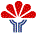 執行單位：中華民國資訊軟體協會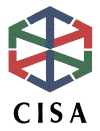 目    錄壹、計畫介紹	2貳、專區特色	2參、申請資格	3肆、申請名額	3伍、審查流程	3陸、企業配合事項	4柒、注意事項	4捌、組織學習流程	5玖、企業組織學習競賽獎勵活動	6拾、聯絡窗口	8附件、組織學習規劃範例參考	9壹、計畫介紹「促進中小企業數位學習計畫」(以下簡稱本計畫)係中華民國資訊軟體協會(以下簡稱本會)接受經濟部中小企業處委託執行本計畫，協助國內中小企業規劃及引領進行組織學習，在中小企業客製化專屬的數位學習環境中，學員可選讀各類課程外，也可將自行製作之數位學習教材上傳至「企業組織學習專區」，進而可邀請企業供應鏈夥伴一同上網學習，形成網路知識社群，培訓企業人才，以提升企業之核心競爭力，創造企業新價值。貳、專區特色一、企業專屬學習平台提供企業專屬之學習平台，企業可透過完善的平台功能，有效率的規劃推動組織合作學習。為因應行動化學習趨勢，近期將進行行動平台開發，以支援行動化學習，以達學習不受空間、時間之影響。二、企業管控學習記錄提供員工學習紀錄報表下載，企業管理者可管控員工學習進度，並規劃符合企業本身需求之學程課表，或協助員工做職涯規劃，進行短中長程階梯式學習。三、結合內部學習社群透過討論區、心得分享之功能，學員間可互相交流意見，達成知識共享，提升企業內部之學習風氣。四、結合內部績效考核企業主可透過學習平台了解學員之學習情況，並可將其納入績效考核，藉由公平、公正之紀錄，激勵學員互相學習、彼此良性競爭。五、終身學習記錄企業學員在中小網大學習平台與實體課程所進修之課程，都忠實的記錄在其個人的終身學習護照，學員可自行查詢及列印，來了解個人學習歷程，並藉由學習履歷，規劃未來學習方向。六、發展企業自製教材企業可自行發展製作教材課程，以利企業保存珍貴的專業知識，深化企業知識管理，更有效應用企業專區平台，培訓員工企業所需的專業知能企業專區提供新增10門教材(格式不拘)，免費儲存空間為600MB，如需增加平台空間或教材門數者需另行付費，請洽本會。參、申請資格一、依法辦理公司或商業登記，其營運規模符合中小企業認定標準者。請查閱：http://www.moeasmea.gov.tw/ct.asp?xItem=672&ctNode=214二、員工人數至少10人（含）以上始可申請。(請提供勞保被保險人計費清單)肆、申請名額106年度開放中小企業申請之名額為90家，即日起至額滿為止。伍、審查流程陸、企業配合事項一、需參加數位平台研習教學或配合數位學習輔導業師註1輔導，始具申請資格。二、平台開通後，15日內於專區內新增企業員工帳號至少10名以上。三、需配合於106年10月31日前，完成至少50個（含）學習人次。(註：學習人次之認定係以學員完成該課程學習時數達50%以上，即認定為1個學習人次)四、需於106年10月31日前，完成1篇組織學習規劃(格式詳如附件)，正本書面資料及電子檔(500字以上的MS word電子媒體檔)各1份，正本書面資料寄至於本會聯絡窗口，電子檔以mail方式寄送於本會聯絡窗口即可。五、需同意接受主辦單位或本會現場訪視推動成果。註1：數位學習輔導業師：由本計畫推薦義務指導，申請單位無需另外支付費用。柒、注意事項簽署申請表及參加數位學習平台訓練後，即需遵守完成上述陸、企業配合事項。若有以下情形，經溝通協調後於7日內仍無法改善，本會則有權關閉企業組織學習專區之使用權利，且兩年內不得再重新申請。  一、平台功能開通後1個月內，無新增學員及上課紀錄。二、經查輔導期間內，超過3個月未使用本專區進行學習，或於輔導後持續1年未使用本專區進行學習。三、無特殊原因自行提出撤案申請者。四、輔導期間內無法完成「企業配合事項」。捌、組織學習流程玖、企業組織學習競賽獎勵活動活動目的為鼓勵企業組織學習專區之企業與員工持續於數位學習上努力不懈，本計畫每年舉辦學習競賽獎勵活動，評選學習成果優秀之企業，於年底成果發表會頒獎表揚，並於各大媒體露出，提升企業在建立培育人才之優質形象。獎項類別活動時間：自公告即日起申請說明參加方式：填妥報名表及備齊內部推動數位學習之成效及機制等相關資料，送交本會。審查辦法：評審委員會依企業內部推動機制、獎勵機制及學習成效等項目進行審查。評分標準如下：※學習積分=網大課程平均學習人次備註詳細競賽機制與辦法將另行公告通知。得獎企業需全程出席年底舉辦之成果發表會，接受頒獎表揚並發表學習心得（舉辦地點時間將另行通知）。主辦單位有權變更獎勵方式、獎項內容及活動辦法，凡變更之內容將於計畫網站上進行公告，不另行通知。拾、聯絡窗口主辦單位：經濟部中小企業處執行單位：中華民國資訊軟體協會電　　話：(02)2553-3988傳　　真：(02)2553-1319聯絡窗口：劉叢浩 組長     分機619；E-mail：colin@mail.cisanet.org.tw          林倢伃 資深專員 分機319；E-mail：janet.lin@mail.cisanet.org.tw          陳美棻 專員     分機386；E-mail： jessie@mail.cisanet.org.tw聯絡地址：10364台北市承德路二段239號6樓（中華軟協 數位學習組）計畫網址：www.smelearning.org.tw附件、組織學習規劃大綱企業基本資料實施動機與目標請簡述申請企業組織學習專區之動機，如遭遇困境或問題等，企業欲透過數位學習達到之目標或預期效益等。訓練組織架構各單位實施對象與負責主管之組織架構圖具體推動策略措施希能符合國家訓練品質系統（TTQS）就訓練之規劃、設計、執行、查核、成果評估等階段擬訂訓練品質規範，以確保訓練流程之可靠性與正確性。規劃階段設置組織學習推動組織、確定組織學習資源。例如著手建構組織學習文化，透過教育訓練將企業文化、服務與商品價值完整傳承設計階段訂定組織學習計畫：計畫內容應包括計畫依據、推動策略、辦理時程規劃、課程安排、預期成效、衡量方式及獎勵措施等。例如將通識與專業課程並進，按職位、核心職能進行系統規劃執行階段建構組織學習機制－依職能給予不同課表規劃等營造組織學習有利環境－提供學習競賽獎勵等提升組織學習能力－建議與人力資源管理措施，如升遷或考核發展等相結合例如運用個人、團體與主管獎勵補助，或特設獎項進行表揚，激發員工學習熱情。查核階段組織學習成果發表－例如考評成效優良者，核予適當獎勵。標竿學習擴散成果例如運用企業組織學習專區不受時空限制之特性，便於進行追蹤考核，定期檢視、發現問題，讓學習更有效果。成果評估階段對公司的助益－展店增員、節省訓練經費、提升員工能力、員工創新研發等。對員工個別的助益－考取證照、改善工作績效、增進員工間情感連結等。例如帶動業績成長、節省教育經費及提升員工自主學習意願學習成果與感想※若有其他可茲證明企業推動歷程或成果之文件、圖、影片連結，請一併附上。PS：提醒交付日期組織學習規劃大綱需於106年10月31日前完成，正本書面資料及電子檔(500字以上的MS word電子媒體檔)各1份，正本書面資料及電子檔請寄至於本會聯絡窗口。聯絡窗口資訊如下：中華民國資訊軟體協會     電　　話：(02)2553-3988聯絡窗口：劉叢浩 組長     分機619；E-mail：colin@mail.cisanet.org.tw          林倢伃 資深專員 分機319；E-mail：janet.lin@mail.cisanet.org.tw          陳美棻 專員     分機386；E-mail： jessie@mail.cisanet.org.tw聯絡地址：10364台北市承德路二段239號6樓（中華軟協 數位學習組）獎項報名資格名額獎勵辦法企學新秀獎106年度申請加入企業組織學習專區之企業。建構數位學習推動完整機制且學習成效良好之企業。 3獎座乙座。依名次分別頒發壹萬兩仟元、壹萬元及捌仟元禮券。贈與企業專區自製教材空間1G。媒體報導露出乙則。 企學不倦獎106 年度以前申請加入企業組織學習專區之企業。持續推動企業組織數位學習，於學習機制及成果有明顯突破精進之企業。 委員核定獎座乙座。頒發壹萬兩仟元禮券贈與企業專區自製教材空間1G。媒體報導露出乙則。企學領航獎106年度以前申請加入企業組織學習專區。曾屢次獲獎且學習成效卓越，足以做為業界模範與標竿之企業。 委員核定獎座乙座。頒發壹萬兩仟元禮券贈與企業專區自製教材空間1G。 媒體報導露出乙則。項目組織學習規劃學習積分學習成果與感想百分比40%30%30%學習積分學習積分核計期間網大課程平均學習人次網大課程總學習人次(含自製課程)/專區內學員人數(取到小數點後第二位)106/1/1~106/10/31公司名稱統一編號負責人姓名□男☐女設立日期民國   年  月  日資本額元前一年營業額元員工人數人公司網址參加學習人數預計參加學習　　　　　人數（至少10人以上才可申請）預計參加學習　　　　　人數（至少10人以上才可申請）預計參加學習　　　　　人數（至少10人以上才可申請）預計參加學習　　　　　人數（至少10人以上才可申請）預計參加學習　　　　　人數（至少10人以上才可申請）企業基本介紹（請在200字內）（請在200字內）（請在200字內）（請在200字內）（請在200字內）產業別□農林漁牧業 □礦業及土石採取業 □製造業 □電力及燃氣供應業 □用水供應及汙染整治業 □營造業 □批發及零售業 □運輸及倉儲業 □住宿及餐飲業 □資訊及通訊傳播業 □金融及保險業 □不動產業 □專業、科學及技術服務業 □支援服務業 □公共行政及國防 □教育服務業 □醫療保健及社會工作服務業 □藝術、娛樂及休閒服務業 □其他服務業 □農林漁牧業 □礦業及土石採取業 □製造業 □電力及燃氣供應業 □用水供應及汙染整治業 □營造業 □批發及零售業 □運輸及倉儲業 □住宿及餐飲業 □資訊及通訊傳播業 □金融及保險業 □不動產業 □專業、科學及技術服務業 □支援服務業 □公共行政及國防 □教育服務業 □醫療保健及社會工作服務業 □藝術、娛樂及休閒服務業 □其他服務業 □農林漁牧業 □礦業及土石採取業 □製造業 □電力及燃氣供應業 □用水供應及汙染整治業 □營造業 □批發及零售業 □運輸及倉儲業 □住宿及餐飲業 □資訊及通訊傳播業 □金融及保險業 □不動產業 □專業、科學及技術服務業 □支援服務業 □公共行政及國防 □教育服務業 □醫療保健及社會工作服務業 □藝術、娛樂及休閒服務業 □其他服務業 □農林漁牧業 □礦業及土石採取業 □製造業 □電力及燃氣供應業 □用水供應及汙染整治業 □營造業 □批發及零售業 □運輸及倉儲業 □住宿及餐飲業 □資訊及通訊傳播業 □金融及保險業 □不動產業 □專業、科學及技術服務業 □支援服務業 □公共行政及國防 □教育服務業 □醫療保健及社會工作服務業 □藝術、娛樂及休閒服務業 □其他服務業 □農林漁牧業 □礦業及土石採取業 □製造業 □電力及燃氣供應業 □用水供應及汙染整治業 □營造業 □批發及零售業 □運輸及倉儲業 □住宿及餐飲業 □資訊及通訊傳播業 □金融及保險業 □不動產業 □專業、科學及技術服務業 □支援服務業 □公共行政及國防 □教育服務業 □醫療保健及社會工作服務業 □藝術、娛樂及休閒服務業 □其他服務業 主要產品服務或品牌店面數量□單店 □連鎖店，家數共　　　　　家（無店面者可不填）□單店 □連鎖店，家數共　　　　　家（無店面者可不填）□單店 □連鎖店，家數共　　　　　家（無店面者可不填）□單店 □連鎖店，家數共　　　　　家（無店面者可不填）□單店 □連鎖店，家數共　　　　　家（無店面者可不填）公司地址(請填寫五碼郵遞區號)(請填寫五碼郵遞區號)(請填寫五碼郵遞區號)(請填寫五碼郵遞區號)(請填寫五碼郵遞區號)一、企業推動成果與心得感想（頁面及表格不足請自行延伸）一、企業推動成果與心得感想（頁面及表格不足請自行延伸）推動績效成果與心得感想：推動績效成果與心得感想：二、員工學習心得感想（請至少提供2位員工之心得，頁面及表格不足請自行延伸）二、員工學習心得感想（請至少提供2位員工之心得，頁面及表格不足請自行延伸）員工姓名：部門／職稱： 連絡電話/分機：E-mail:學習成果與心得感想：學習成果與心得感想：